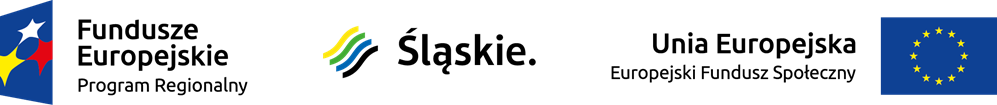 Lista wniosków rekomendowanych do oceny merytorycznej w ramach konkursu nr RPSL.11.01.01-IZ.01-24-169/17 Poddziałania 11.1.1 Wzrost upowszechnienia wysokiej jakości edukacji przedszkolnej – ZIT Subregionu CentralnegoLp.Numer w LSITytuł projektuPełna nazwa wnioskodawcyAdres WnioskodawcyWnioskowana wartość projektuWnioskowanakwota dofinansowaniaPartnerzy(Nazwa i adres - jeśli dotyczy)1WND-RPSL.11.01.01-24-06HH/17-001Dobry start to przedszkole 2 – zwiększenie dostępności do wysokiej jakości edukacji przedszkolnej dla dzieci 3-4 letnich z terenu Gminy KobiórGMINA KOBIÓRul. Kobiórska 5 43-210 Kobiór246 537,44 zł209 556,82 złNie dotyczy2WND-RPSL.11.01.01-24-0700/17-001Dobre przedszkole na dobry start - wyrównywanie szans edukacyjnych i rozwojowych dzieci z niepełnosprawnościami                         w tyskich przedszkolachGMINA MIASTA TYCHYal. Niepodległości 49 43-100 Tychy412 976,25 zł351 029,81 złNie dotyczy3WND-RPSL.11.01.01-24-0708/17-001Radosne przedszkole                                w RadostowicachGMINA SUSZECul. Lipowa 1 43-267 Suszec291 555,60 zł247 822,26 złNie dotyczy4WND-RPSL.11.01.01-24-070A/17-001Rozwój edukacji przedszkolnej                  w Gminie Siewierz poprzez upowszechnianie i podniesienie jakości edukacji przedszkolnejGMINA SIEWIERZul. Żwirki i Wigury 16 42-470 Siewierz577 237,19 zł 490 651,61 zł Nie dotyczy5WND-RPSL.11.01.01-24-071A/17-001Program edukacji przedszkolnej dla Przedszkola nr 2 w Lublińcu,GMINA LUBLINIECul. Paderewskiego 5 42-700 Lubliniec326 690,11 zł277 686,59 zł Nie dotyczy6WND-RPSL.11.01.01-24-071F/17-001Edu4fun dla przedszkolakówEdu4Fun Barbara Dybaul. 3-go Maja 14, 41-200 Sosnowiec904 786,61 zł 769 068,62 zł ADRIAN LEPSZY-BAYARAA KLUB MALUCHA INTERACTIVE KIDS; ul. Aleja Niepodległości 3 44-240 Żory7WND-RPSL.11.01.01-24-0720/17-001Let"s go do przedszkola                         w Sosnowcu!"LET'S GO"ul. Słoneczna 27, 41-103 Siemianowice Śląskie976 344,61 zł 829 892,92 zł Nie dotyczy8WND-RPSL.11.01.01-24-0721/17-001Równe szanseNiepubliczna Placówka Doskonalenia Nauczycieli Abakusul. Mieczysława Karłowicza 26 41-710 Ruda Śląska414 132,06 zł352 012,25 złGMINA PSZCZYNA;ul. Rynek 2 43-200 Pszczyna9WND-RPSL.11.01.01-24-0726/17-001Stworzenie dodatkowych grup dzieci w wieku przedszkolnym                  w międzynarodowym przedszkolu w Katowicach celem
zapewnienia najlepszej jakości edukacji,PRYWATNE PRZEDSZKOLE WINNIE THE POOHUl .Wincentego Witosa 18 40-832 Katowice717 762,50 zł610 098,12 złNie dotyczy10WND-RPSL.11.01.01-24-072B/17-001Podniesienie jakości edukacji przedszkolnej w Gminie WojkowiceGMINA WOJKOWICEul. Jana III Sobieskiego 290 A 42-580 Wojkowice218 973,30 zł186 127,30 złNie dotyczy11WND-RPSL.11.01.01-24-072C/17-001Siemianowicki BajtelGmina Siemianowice Śląskieul. Jana Pawła II 10                       41-100 Siemianowice Śląskie602 985,60 zł512 537,76 złNie dotyczy12WND-RPSL.11.01.01-24-073C/17-001Przedszkole da Ci szansę - utworzenie dodatkowych miejsc             w Przedszkolu Miejskim nr 43                   w Gliwicach wraz z podwyższeniem jakości oferty edukacyjnejGLIWICE - MIASTO NA PRAWACH POWIATUul. Zwycięstwa 21 44-100 Gliwicezł 509 073,38 zł  432 712,37 złNie dotyczy13WND-RPSL.11.01.01-24-073G/17-001Wzrost upowszechniania wysokiej jakości edukacji przedszkolnej poprzez dodatkowe zajęcia dla dzieci z Przedszkola nr 9 w ChorzowieCHORZÓW - MIASTO NA PRAWACH POWIATUul. Rynek 1 41-500 Chorzów877 409,10 zł 745 797,73 złNie dotyczy14WND-RPSL.11.01.01-24-0740/17-001Wsparcie edukacji przedszkolnej   w Gminie WielowieśGMINA WIELOWIEŚul. Główna 1 44-187 Wielowieś234 557,50 zł199 373,87 złNie dotyczy15WND-RPSL.11.01.01-24-0748/17-001Nowo powstałe miejsca dla dzieci w Niepublicznym Jednoodziałowym Przedszkolu "Jaś i Małgosia" w Katowicach,Niepubliczne Jednooddziałowe Przedszkole "Jaś i Małgosia" Edyta KościukBażantów 53/6, 40-668 Katowice272 052,50 zł231 244,62 złNie dotyczy